АО "KEGOC"Акционерное общество «Казахстанская компания по управлению электрическими сетями» (Kazakhstan Electricity Grid Operating Company) "KEGOC" создано в соответствии с постановлением Правительства Республики Казахстан от 28 сентября 1996 года № 1188 "О некоторых мерах по структурной перестройке управления энергетической системой Республики Казахстан".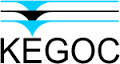 Дата первичной государственной регистрации АО "KEGOC" 11 июля 1997г.Учредителем АО"KEGOC" является Правительство Республики Казахстан. В соответствии с постановлением Правительства Республики Казахстан «О мерах по реализации Указа Президента Республики Казахстан от 28 января 2006 года № 50» от 23 февраля 2006 года № 117 государственный пакет акций АО "KEGOC" передается в оплату размещаемых акций АО «Казахстанский холдинг по управлению государственными активами «Самрук». С 13 октября 2008 года путем слияния акционерных обществ «Фонд устойчивого развития «Қазына» и «Казахстанский холдинг по управлению государственными активами «Самрук» создано в соответствии с Указом Президента Республики Казахстан от 13 октября 2008 года № 669 Акционерное общество «Фонд национального благосостояния «Самрук-Қазына».www.kegoc.kz